ЗАДАНИЯ VIIi ВСЕРОССИЙСКОЙ МУЗЫКАЛЬНО-ТЕОРЕТИЧЕСКОЙ ОЛИМПИАДЫдля учащихся ДШИ, ДМШ, музыкальных училищ и колледжейII турСольфеджио (ДМШ, ДШИ)Чтение с листа одноголосного фрагмента с дирижированием: А.А.  Алябьев«Увы! Зачем она блистает…»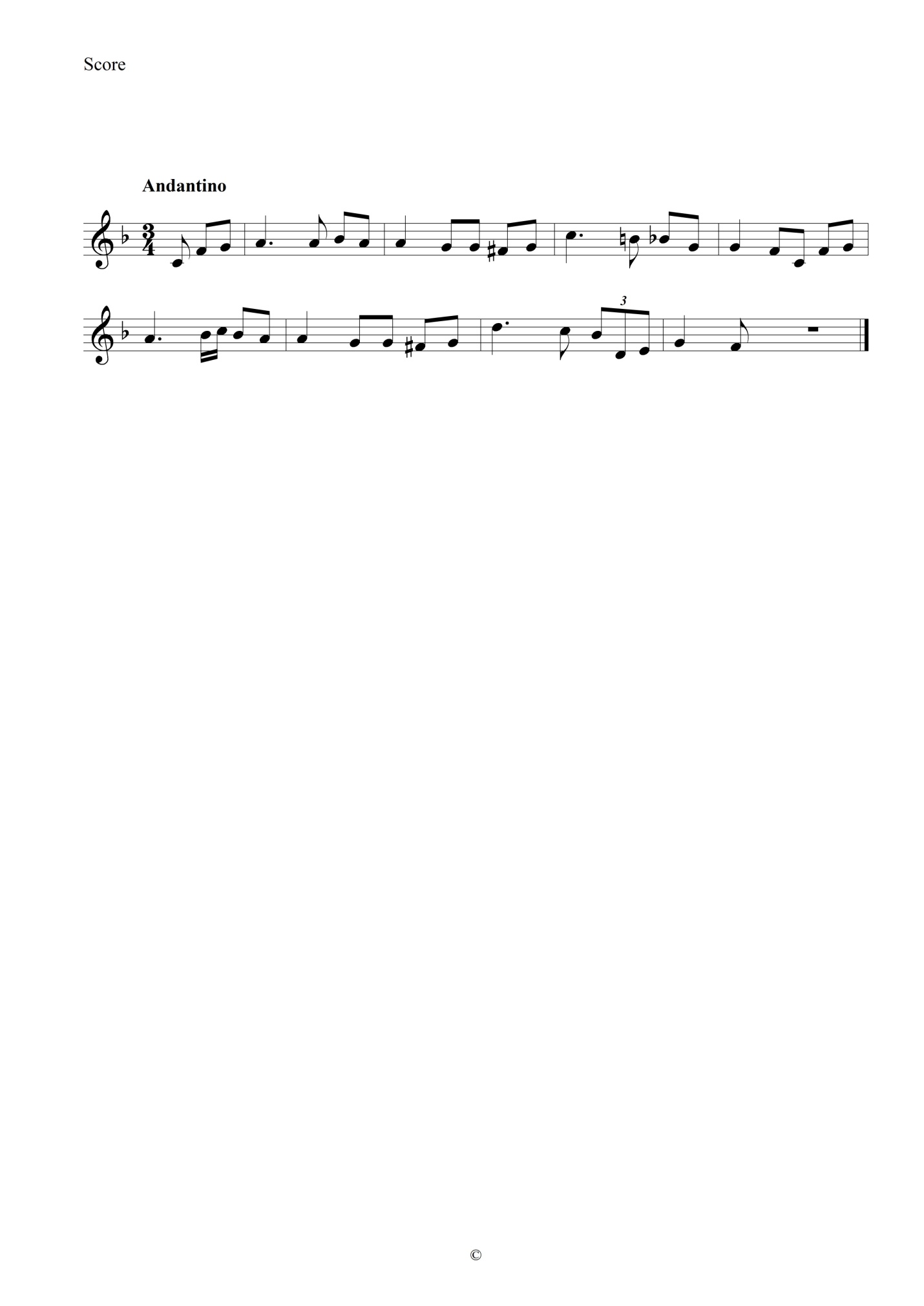 Чтение с листа двухголосного фрагмента. Спеть один из голосов (по выбору участника), играя другой на фортепиано: П. И. Чайковский «Пиковая дама»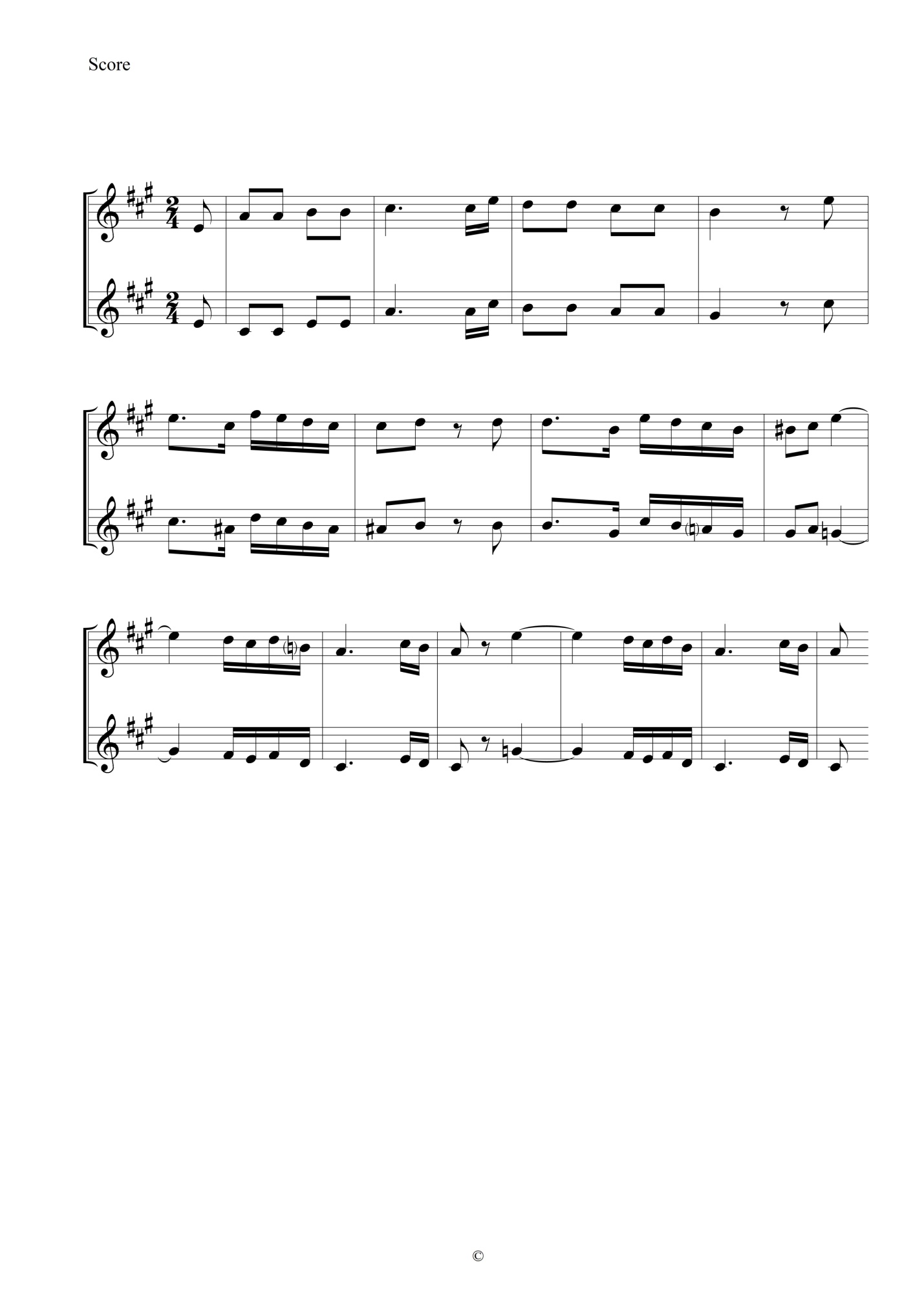 Подобрать аккомпанемент к мелодии. Сыграть на инструменте: Н. А. Римский-Корсаков «Сказка о царе Салтане»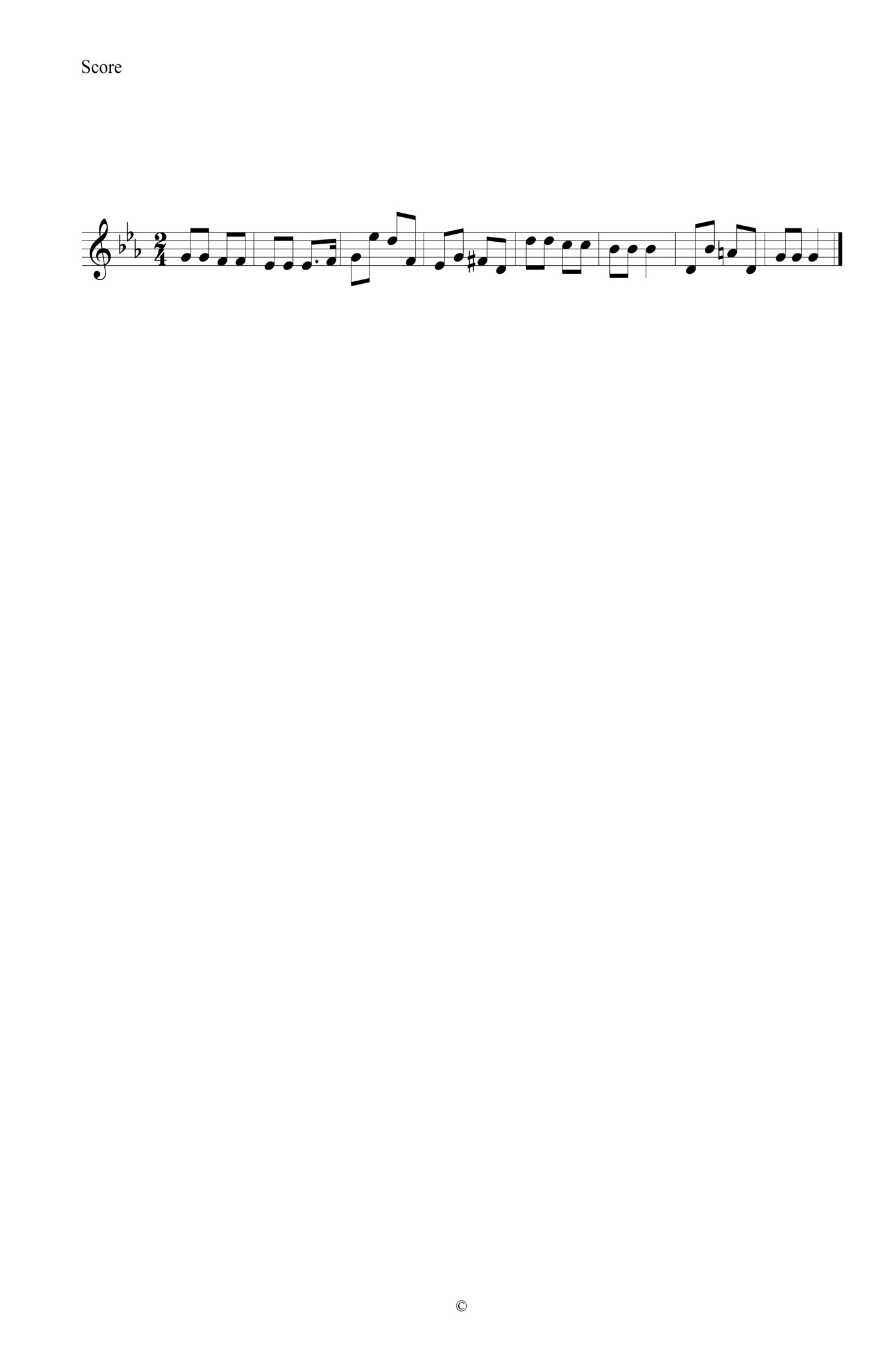 